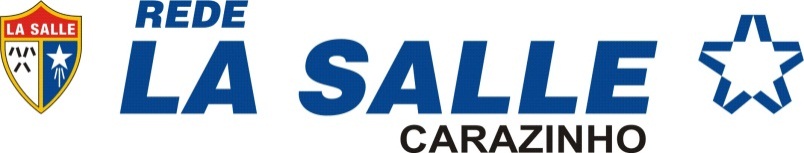 4ª Gincana de Matemática e 1ª Gincana InterdisciplinarTEMA: SER ESTUDANTE LASSALISTADIA 07/08 (quinta-feira)DIA 08/08 (sexta-feira)DIA 09/08 (sábado)DIA 11/08 (segunda-feira)Turno da manhã:Apresentação da equipe identificados  e grito de guerra no pátio da escola.Cada turma, em sua sala, com o seu professor resolverá as questões interdisciplinares.Turno da manhã: 8h Jogo virtual (no salão nobre)9:30 Tabuleiro Humano (no pátio da escola)Turno da manhã8h Café da manhã8h30min - EncerramentoDivulgação do resultadoTurno da noite:Início: 19h1ª ATIVIDADEColeta de ração – 19h30min2ª ATIVIDADEOrganização dos QGs – 19h às 20h 3ª ATIVIDADEAtividades Culturais – 20h às 21h30min4ª ATIVIDADEApresentação da Banda: Solanos Trio – 21h30min às 22h30minJANTA – 22h30min às 23h30min5ª ATIVIDADECaça ao tesouro – 23h30min6ª ATIVIDADEAtividades bônus – 12h às 01h7ª ATIVIDADETrilha noturna – 01hPOSODÃO